South KoreaSouth KoreaSouth KoreaSouth KoreaJune 2029June 2029June 2029June 2029MondayTuesdayWednesdayThursdayFridaySaturdaySunday12345678910Memorial Day1112131415161718192021222324252627282930NOTES: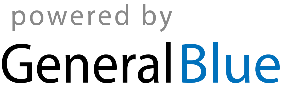 